АДМИНИСТРАЦИЯ МУНИЦИПАЛЬНОГО ОБРАЗОВАНИЯ«НОВОДУГИНСКИЙ РАЙОН» СМОЛЕНСКОЙ ОБЛАСТИПОСТАНОВЛЕНИЕот 29.12.2021 № 191О внесении изменения в муниципальную программу «Профилактика терроризма и экстремизма на территории муниципального образования «Новодугинский район» Смоленской области»Руководствуясь статьей 179 Бюджетного кодекса Российской Федерации, Федеральным законом от 06.10.2003 № 131-ФЗ «Об общих принципах организации местного самоуправления в Российской Федерации», Уставом муниципального образования «Новодугинский район» Смоленской области (новая редакция)Администрация муниципального образования «Новодугинский район» Смоленской области п о с т а н о в л я е т:1. Внести в муниципальную программу «Профилактика терроризма и экстремизма на территории муниципального образования «Новодугинский район» Смоленской области»  (далее - Программа), утвержденную постановлением Администрации муниципального образования «Новодугинский район» Смоленской области  от 15.11.2017 № 166 (в редакции постановлений Администрации муниципального образования «Новодугинский район» Смоленской области от 31.12.2019 № 226, от 30.12.2020 № 237), изменение, изложив её в новой редакции согласно приложению. 2. Контроль за исполнением настоящего постановления оставляю за собой.Глава муниципального образования «Новодугинский район» Смоленской области			                                                        В.В. СоколовВизы:Е.С. Кислова           ____________ «_____» __________ 2021 г.Е.Л. Рожко              ____________ «_____» __________ 2021 г.Д.А. Романова         ____________ «_____» __________ 2021 г.С.Н. Эминова          ____________ «_____» __________ 2021 г.ПАСПОРТмуниципальной программы«Профилактика терроризма и экстремизма на территории муниципального образования «Новодугинский район» Смоленской области»Раздел 1. Общая характеристика социально-экономической сферы реализации муниципальной программыПрограмма «Профилактика терроризма, экстремизма и ликвидация последствий проявлений терроризма и экстремизма на территории муниципального образования «Новодугинский район» Смоленской области» (далее - Программа) разработана с учетом общего состояния системы профилактики терроризма, направленной на обеспечение антитеррористической защищенности потенциально опасных объектов, мест массового пребывания людей и объектов жизнеобеспечения, находящихся на территории Новодугинского района, в соответствии с Планом противодействия идеологии терроризма на территории Смоленской области на 2017-2018 годы, утвержденным на совместном заседании АТК и ОШ в Смоленской области 16.12.2016 (с изменениями от 17.08.2017) и Планом противодействия идеологии терроризма на территории Смоленской области на 2019-2024 годы, утвержденным на совместном заседании АТК и ОШ в Смоленской области 28.08.2019.Наиболее остро стоит проблема антитеррористической защищенности объектов с массовым пребыванием людей. В таких местах постоянно находится большое количество людей, в том числе большинство детей, а уровень материально-технической оснащенности уязвим в террористическом отношении.Экстремизм и терроризм представляют реальную угрозу общественной безопасности, подрывают авторитет органов местного самоуправления и оказывают негативное влияние на все сферы общественной жизни. Их проявления вызывают социальную напряженность, влекут затраты населения, организаций и предприятий на ликвидацию прямого и косвенного ущерба от преступных деяний.В Новодугинском районе накоплен положительный опыт по сохранению межнационального мира и согласия, активно ведется работа по искоренению рисков экстремизма в начальной стадии, повышению толерантности населения и преодоления религиозных противоречий.На территории Новодугинского района расположены 5 потенциальных объектов террористических посягательств, (объектов с массовым пребыванием людей, иных объектов), в том числе: объектов с массовым пребыванием людей - 1, иных объектов – 4. Работа органов местного самоуправления в антитеррористической деятельности направлена на выявление и устранение условий и предпосылок, способствующих подготовке и осуществлению террористических актов, а также практическую подготовку и координацию действий, сил и средств по ликвидации и минимизации их возможных последствий.В рамках Программы, направленной на укрепление безопасности образовательных учреждений, принимаются меры по оснащению средствами пожарной сигнализации и обеспечению физической защиты учреждений образования, восстановлению нарушенных ограждений, обеспечению достаточной степени освещенности подходов к образовательным учреждениям в темное время суток.В условиях развития современного общества особого внимания требует профилактика терроризма и экстремизма в молодежной среде. Это вызвано как социально-экономическими, так и этнорелигиозными факторами. Особую настороженность вызывает снижение общеобразовательного и общекультурного уровня молодых людей, чем пользуются экстремистки настроенные радикальные политические и религиозные силы.Одним из результатов данной работы стала устойчивая положительная динамика в профилактике и предотвращении преступлений, связанных с заведомо ложными сообщениями об актах терроризма.Профилактика терроризма, обеспечение безопасности населения являются конституционным условием стабильного существования и поступательного развития общества, создания достойных условий жизни граждан. При этом следует учитывать, что реализация этих мероприятий объективно способствует решению вопросов общей безопасности и борьбы с преступностью в районе.Реализация Программы призвана усилить действие уже предпринятых мер по профилактике терроризма и экстремизма, устранению причин и условий, способствующих их проявлению, а также систематизировать методы процесса формирования толерантного сознания и поведения жителей Новодугинского района.Реализация всего комплекса указанных задач невозможна без постоянной государственной поддержки, объединения и координации усилий органов государственной власти и местного самоуправления, привлечения организаций и общественных объединений.Раздел 2. Приоритеты муниципальной политики в сфере реализации муниципальной программы, цели, целевые показатели, описание ожидаемых конечных результатов, сроки и этапы реализации муниципальной программы.Целями Программы является формирование системы профилактики терроризма, повышение антитеррористической защищенности потенциально опасных объектов, мест массового пребывания людей и объектов жизнеобеспечения населения.Программа предусматривает решение следующего комплекса задач:- реализация государственной политики в области профилактики терроризма;- предупреждение террористических актов на территории Новодугиснкого района;- осуществление мер правового, организационно-технического, административного характера, направленных на профилактику терроризма;- повышение эффективности межведомственного взаимодействия территориальных органов, федеральных органов исполнительной власти, органов исполнительной власти Смоленской области и органов местного самоуправления Новодугинского района в сфере противодействия проявлениям терроризма;- информирование населения Новодугинского района по вопросам противодействия терроризма и экстремизма. Срок реализации Программы – 2018-2024 годы, этапы реализации не выделяются.Сведения о показателях (индикаторах) Программы и их значениях представлены в приложении №1 к Программе.Раздел 3. Обобщенная характеристика основных мероприятий муниципальной программыПеречень основных мероприятий Программы с указанием ответственных исполнителей, сроков реализации, ожидаемых результатов и последствий не реализации, а также ресурсное обеспечение и прогнозная (справочная) оценка на реализацию мероприятий Программы по источникам финансирования представлены в приложении №2 Программы.Раздел 4. Обоснование ресурсного обеспечения муниципальной программы.Мероприятия муниципальной программы реализуются за счет средств бюджета муниципального образования «Новодугинский район» Смоленской области. Общий объем финансирования Программы составляет 2,0 тыс. рублей, в том числе:на 2018 год – 0,0 тыс. рублейна 2019 год – 0,0 тыс. рублейна 2020 год – 0,0 тыс. рублейна 2021 год – 0,0 тыс. рублейна 2022 год – 2,0 тыс. рублейна 2023 год – 0,0 тыс. рублейна 2024 год – 0,0 тыс. рублейОбъемы финансирования мероприятий Программы подлежат ежегодной индексации на соответствующий финансовый год с учетом официального уровня инфляции.Приложение 1к муниципальнойпрограммеЦЕЛЕВЫЕ ПОКАЗАТЕЛИреализации муниципальной программы«Профилактика терроризма и экстремизма на территории муниципального образования «Новодугинский район» Смоленской области»Приложение 2к муниципальнойпрограммеПЛАНреализации муниципальной программы«Профилактика терроризма и экстремизма на территории муниципального образования «Новодугинский район» Смоленской области»Отп. 1 экз. – в делоИсп. ___________В.С. Григорьевт. 2-14-09«____»___________ 2021 г.Разослать:в антитеррористическую комиссиюотделу экономики, имущественных, земельных отношений и комплексного развития района,финансовому управлению,главному бухгалтеру АдминистрацииАдминистратор муниципальной программыАдминистрация муниципального образования «Новодугинский район» Смоленской областиИсполнители основных мероприятий муниципальной программыАМО «Новодугинский район» Смоленской области, антитеррористическая комиссия муниципального образования «Новодугинский район» Смоленской области, отдел по образованию АМО «Новодугинский район» Смоленской области, отдел по культуре и спорту АМО «Новодугинский район» Смоленской области, муниципальные казенные образовательные учреждения района; муниципальные казенные учреждения культуры района, Администрации сельских поселений, входящие в состав муниципального образования «Новодугинский район» Смоленской области (по согласованию), подразделения территориальных органов и федеральных органов исполнительной власти Смоленской области, расположенных на муниципального образования «Новодугинский район» Смоленской области (по согласованию)Цель муниципальной программыФормирование системы профилактики терроризма, повышение антитеррористической защищенности потенциально опасных объектов, мест массового пребывания людей и объектов жизнеобеспечения населенияЦелевые показатели реализации муниципальной программы- доля муниципальных служащих, прошедших повышение квалификации по вопросам профилактики терроризма;- доля жителей Новодугинского района, охваченных мероприятиями информационного характера о принимаемых органами власти мерах антитеррористического характера и правилах поведения в случае угрозы возникновения террористического акта;- количество террористических актовСроки (этапы) реализации муниципальной программы2018-2024 годы, этапы реализации не выделяютсяОбъемы ассигнований муниципальной программы (по годам реализации и в разрезе источников финансирования)Средства районного бюджета всего:2,0 тыс. рублей, в том числе:на 2018 год – 0,0 тыс. рублейна 2019 год – 0,0 тыс. рублейна 2020 год – 0,0 тыс. рублейна 2021 год – 0,0 тыс. рублейна 2022 год – 2,0 тыс. рублейна 2023 год – 0,0 тыс. рублейна 2024 год – 0,0 тыс. рублейОжидаемые результаты реализации муниципальной программы- минимизация возможности совершения террористических актов на территории Новодугинского района;- повышение информированности населения о принимаемых органами власти мерах антитеррористического характера и правилах поведения в случае угрозы возникновения террористического акта;- повышение уровня антитеррористической защищенности объектов повышенной опасности, а также объектов с массовым пребыванием людей;- обеспечение условий для успешной социальной культурной адаптации молодежи из числа мигрантов, противодействие проникновению в общественное сознание идей религиозного фундаментализма и экстремизма.№ п/пНаименование показателяЕдиница измеренияБазовое значение показателей по годамБазовое значение показателей по годамПланируемое значение показателей (на очередной финансовый год и плановый период)Планируемое значение показателей (на очередной финансовый год и плановый период)Планируемое значение показателей (на очередной финансовый год и плановый период)Планируемое значение показателей (на очередной финансовый год и плановый период)Планируемое значение показателей (на очередной финансовый год и плановый период)3-й год до начала реализации муниципальной программы(2017)2-й год до начала реализации муниципальной программы (2018)2-й год реализации муниципальной программы(2020)3-й год реализации муниципальной программы(2021)4-й год реализации муниципальной программы(2022)5-й год реализации муниципальной программы(2023)6-й год реализации муниципальной программы(2024)12345678910Цель 1 муниципальной программы«Формирование системы профилактики терроризма, повышение антитеррористической защищенности потенциально опасных объектов, мест массового пребывания людей и объектов жизнеобеспечения населения»Цель 1 муниципальной программы«Формирование системы профилактики терроризма, повышение антитеррористической защищенности потенциально опасных объектов, мест массового пребывания людей и объектов жизнеобеспечения населения»Цель 1 муниципальной программы«Формирование системы профилактики терроризма, повышение антитеррористической защищенности потенциально опасных объектов, мест массового пребывания людей и объектов жизнеобеспечения населения»Цель 1 муниципальной программы«Формирование системы профилактики терроризма, повышение антитеррористической защищенности потенциально опасных объектов, мест массового пребывания людей и объектов жизнеобеспечения населения»Цель 1 муниципальной программы«Формирование системы профилактики терроризма, повышение антитеррористической защищенности потенциально опасных объектов, мест массового пребывания людей и объектов жизнеобеспечения населения»Цель 1 муниципальной программы«Формирование системы профилактики терроризма, повышение антитеррористической защищенности потенциально опасных объектов, мест массового пребывания людей и объектов жизнеобеспечения населения»Цель 1 муниципальной программы«Формирование системы профилактики терроризма, повышение антитеррористической защищенности потенциально опасных объектов, мест массового пребывания людей и объектов жизнеобеспечения населения»Цель 1 муниципальной программы«Формирование системы профилактики терроризма, повышение антитеррористической защищенности потенциально опасных объектов, мест массового пребывания людей и объектов жизнеобеспечения населения»Цель 1 муниципальной программы«Формирование системы профилактики терроризма, повышение антитеррористической защищенности потенциально опасных объектов, мест массового пребывания людей и объектов жизнеобеспечения населения»Цель 1 муниципальной программы«Формирование системы профилактики терроризма, повышение антитеррористической защищенности потенциально опасных объектов, мест массового пребывания людей и объектов жизнеобеспечения населения»1.Доля жителей Новодугинского района, охваченных мероприятиями информационного характера о принимаемых органами власти мерах антитеррористического характера и правилах поведения в случае угрозы возникновения террористического акта.%4050701001001001002.Доля государственных и муниципальных служащих, прошедших повышение квалификации по вопросам профилактики терроризма.%152025404550603.Количество террористических актов шт.0000000№ п/пНаименованиеИсполнительмероприятияИсточник финан-сового обеспече-ния (расшиф-ровать)Объем средств на реализацию муниципальной программы на очередной финансовый год и плановый период (тыс. рублей)Объем средств на реализацию муниципальной программы на очередной финансовый год и плановый период (тыс. рублей)Объем средств на реализацию муниципальной программы на очередной финансовый год и плановый период (тыс. рублей)Объем средств на реализацию муниципальной программы на очередной финансовый год и плановый период (тыс. рублей)Планируемое значение показателя реализации муниципальной программы на очередной финансовый год и плановый периодПланируемое значение показателя реализации муниципальной программы на очередной финансовый год и плановый периодПланируемое значение показателя реализации муниципальной программы на очередной финансовый год и плановый период№ п/пНаименованиеИсполнительмероприятияИсточник финан-сового обеспече-ния (расшиф-ровать)всего202220232024очередной финансовый год1-й год планового периода2-й год планового периода1234567891011Цель 1 муниципальной программы«Формирование системы профилактики терроризма, повышение антитеррористической защищенности потенциально опасных объектов, мест массового пребывания людей и объектов жизнеобеспечения населения» на территории муниципального образования «Новодугинский район» Смоленской областиЦель 1 муниципальной программы«Формирование системы профилактики терроризма, повышение антитеррористической защищенности потенциально опасных объектов, мест массового пребывания людей и объектов жизнеобеспечения населения» на территории муниципального образования «Новодугинский район» Смоленской областиЦель 1 муниципальной программы«Формирование системы профилактики терроризма, повышение антитеррористической защищенности потенциально опасных объектов, мест массового пребывания людей и объектов жизнеобеспечения населения» на территории муниципального образования «Новодугинский район» Смоленской областиЦель 1 муниципальной программы«Формирование системы профилактики терроризма, повышение антитеррористической защищенности потенциально опасных объектов, мест массового пребывания людей и объектов жизнеобеспечения населения» на территории муниципального образования «Новодугинский район» Смоленской областиЦель 1 муниципальной программы«Формирование системы профилактики терроризма, повышение антитеррористической защищенности потенциально опасных объектов, мест массового пребывания людей и объектов жизнеобеспечения населения» на территории муниципального образования «Новодугинский район» Смоленской областиЦель 1 муниципальной программы«Формирование системы профилактики терроризма, повышение антитеррористической защищенности потенциально опасных объектов, мест массового пребывания людей и объектов жизнеобеспечения населения» на территории муниципального образования «Новодугинский район» Смоленской областиЦель 1 муниципальной программы«Формирование системы профилактики терроризма, повышение антитеррористической защищенности потенциально опасных объектов, мест массового пребывания людей и объектов жизнеобеспечения населения» на территории муниципального образования «Новодугинский район» Смоленской областиЦель 1 муниципальной программы«Формирование системы профилактики терроризма, повышение антитеррористической защищенности потенциально опасных объектов, мест массового пребывания людей и объектов жизнеобеспечения населения» на территории муниципального образования «Новодугинский район» Смоленской областиЦель 1 муниципальной программы«Формирование системы профилактики терроризма, повышение антитеррористической защищенности потенциально опасных объектов, мест массового пребывания людей и объектов жизнеобеспечения населения» на территории муниципального образования «Новодугинский район» Смоленской областиЦель 1 муниципальной программы«Формирование системы профилактики терроризма, повышение антитеррористической защищенности потенциально опасных объектов, мест массового пребывания людей и объектов жизнеобеспечения населения» на территории муниципального образования «Новодугинский район» Смоленской областиЦель 1 муниципальной программы«Формирование системы профилактики терроризма, повышение антитеррористической защищенности потенциально опасных объектов, мест массового пребывания людей и объектов жизнеобеспечения населения» на территории муниципального образования «Новодугинский район» Смоленской областиОсновное мероприятие муниципальной программы:Профилактика и предупреждение террористических и экстремистских проявленийОсновное мероприятие муниципальной программы:Профилактика и предупреждение террористических и экстремистских проявленийОсновное мероприятие муниципальной программы:Профилактика и предупреждение террористических и экстремистских проявленийОсновное мероприятие муниципальной программы:Профилактика и предупреждение террористических и экстремистских проявленийОсновное мероприятие муниципальной программы:Профилактика и предупреждение террористических и экстремистских проявленийОсновное мероприятие муниципальной программы:Профилактика и предупреждение террористических и экстремистских проявленийОсновное мероприятие муниципальной программы:Профилактика и предупреждение террористических и экстремистских проявленийОсновное мероприятие муниципальной программы:Профилактика и предупреждение террористических и экстремистских проявленийОсновное мероприятие муниципальной программы:Профилактика и предупреждение террористических и экстремистских проявленийОсновное мероприятие муниципальной программы:Профилактика и предупреждение террористических и экстремистских проявленийОсновное мероприятие муниципальной программы:Профилактика и предупреждение террористических и экстремистских проявлений1.1.Доля жителей Новодугинского района, охваченных мероприятиями информационного характера о принимаемых органами власти мерах антитеррористического характера и правилах поведения в случае угрозы возникновения террористического акта.------50701001.2.Доля государственных и муниципальных служащих, прошедших повышение квалификации по вопросам профилактики терроризма.------2025401.3.Количество террористических актов ------0001.4.Информирование правоохранительных органов о фактах нахождения (проживания) подозрительных лиц, а также предметов и вещей в заброшенных зданиях и помещениях на территории муниципальных образований;Администрации сельских поселений района МО МВД России «Гагаринский» -0000---1.5.Осуществление комплекса мер по обеспечению правопорядка и общественной безопасности в период проведения массовых, праздничных мероприятий;Администрации сельских поселений района МО МВД России «Гагаринский» Отдел по образованиюОтдел по культуре и спорту-0000---1.6.Обеспечение постоянного мониторинга оперативной обстановки на территории и в окружении объектов критической инфраструктуры с целью своевременного вскрытия возможных террористических угроз и принятия профилактических мер реагирования;Администрации сельских поселений района МО МВД России «Гагаринский»-0000---1.7.Организация выполнения решений Национального антитеррористического комитета и Антитеррористической комиссии в Смоленской области в части, касающейся муниципального района;АТКАдминистрации сельских поселений района МО МВД России «Гагаринский» Члены комиссии-0000---1.8Обследование особо важных и режимных объектов, объектов транспорта и жизнеобеспечения, образовательных и иных учреждений с массовым пребыванием людей в целях предотвращения террористических актов, техногенных аварий, возможности проникновения посторонних лиц;АТКАдминистрации сельских поселений района МО МВД России «Гагаринский» Отдел по образованиюОтдел по культуре и спорту-0000---1.9Проведение проверки состояния антитеррористической защищенности потенциально опасных объектов, объектов социально-культурной сферы, энергетики, водоснабжения, взрыво- и пожароопасных и объектов транспортной инфраструктуры мест массового пребывания людей;АТКАдминистрации сельских поселений района МО МВД России «Гагаринский» Отдел по образованиюОтдел по культуре и спорту-0000---1.10Информирование правоохранительных органов о транспортных средствах, припаркованных вблизи мест массового пребывания граждан (культурно-зрелищные учреждения, больницы, школы, детские дошкольные учреждения, жилой сектор), вызывающих подозрение;Администрации сельских поселений района Отдел по образованиюОтдел по культуре и спорту-0000---1.11Проведение профилактической работы с населением по недопущению незаконного хранения огнестрельного оружия, боеприпасов и взрывчатых веществ;Администрации сельских поселений района МО МВД России «Гагаринский»-0000---1.12Проведение семинаров с руководителями учебных, дошкольных и культурных учреждений по вопросам организации системы антитеррористической защиты;Отдел по образованиюОтдел по культуре и спорту-0000---1.13Организация информирования населения о действиях при угрозе совершения террористических актов в местах массового пребывания людей, в том числе на транспорте;АТКАдминистрации сельских поселений района Отдел по образованиюОтдел по культуре и спорту-0000---1.14Проведение информационно-пропагандистских мероприятий, разъяснительной работы среди населения, направленные на повышение бдительности граждан и готовности к действиям в случае террористических угроз и чрезвычайных ситуаций;Администрации сельских поселений района МО МВД России «Гагаринский»-0000---1.15Организация информационно-пропагандистского сопровождения основных мероприятий АТК муниципального района в средствах массовой информации;АТКМестный бюджет2,02,000---1.16Размещение информационных сообщений и материалов антитеррористического характера на официальном сайте Администрации муниципального района;АТК-0000---1.17Проведение профилактических бесед с учащимися о действиях при угрозе возникновения террористического акта с приглашением правоохранительных органов;Отдел по образованиюМО МВД России «Гагаринский»-0000---1.18Усиление взаимодействия с представителями религиозных конфессий для противодействия возникновению движений и организаций экстремистской направленности.Отдел по образованию Отделение полиции-0000---Всего по основному мероприятию 1Всего по основному мероприятию 1-Местный бюджет2,02,000---Всего по муниципальной программеВсего по муниципальной программе-Местный бюджет2,02,000---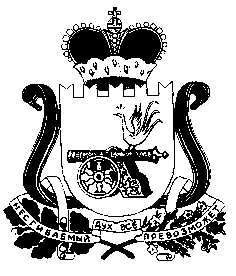 